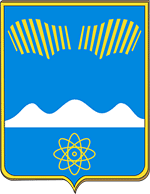 АДМИНИСТРАЦИЯГОРОДА ПОЛЯРНЫЕ ЗОРИС ПОДВЕДОМСТВЕННОЙ ТЕРРИТОРИЕЙПОСТАНОВЛЕНИЕ«___» декабря 2019 г.                                                                                       № _____О внесении изменений в муниципальнуюпрограмму «Обеспечение жильем молодых семей муниципального образования г. Полярные Зори с подведомственной территорией»В связи с приведением в соответствие с действующим законодательством, а также уточнением объемов финансирования, п о с т а н о в л я ю:1. Внести в муниципальную программу «Обеспечение жильем молодых семей муниципального образования г. Полярные Зори с подведомственной территорией», утвержденную постановлением администрации города Полярные Зори от 29.09.2014 № 1102 (в редакции постановления администрации города Полярные Зори от 22.11.2018 № 1412) (далее - Программа) следующие изменения согласно Приложению.2. Настоящее постановление вступает в силу со дня его официального опубликования.Глава города Полярные Зори                                                                    с подведомственной территорией                                                              М.О. ПуховВизы согласованияНачальник ОИОиМК _________________  А.Л. Ерёменко «___»  декабря 2019 г.Начальник ОЭРиПР ____________  __________________  «___» декабря 2019 г.Начальник ФО  ___________________________________ «___»  декабря  2019 г.Правовой отдел ____________________________________«___» декабря 2019 г.Кусова Ю.М.Проект постановления направлен в прокуратуру в электронном виде 23.12.20191 – в дело, 1 – прокуратура, 1 – ОИО и МК, 1 – ОЭРиПР, 1- ФОПриложениек постановлению администрациигорода Полярные Зориот                        №_____Измененияв муниципальную программу «Обеспечение жильем молодых семей муниципального образования г. Полярные Зори с подведомственной территорией»1. В Паспорте Программы:1.1. Строку «Объемы и источники финансирования» изложить в следующей редакции: «Общие затраты на реализацию Программы за счет всех источников финансирования составят  118 227,473 тыс. руб., в том числе за счет средств: областного и федерального бюджетов –32 794, 474  тыс. руб., из них:2015 г. – 9 764,369 тыс. руб., из них3 213,035 тыс. руб. – средства федерального бюджета, 6 551,334 тыс. руб. – средства областного бюджета,2016 г. – 6 621,958 тыс. руб., из них 776,246 тыс. руб. – средства федерального бюджета,5 845,712 тыс. руб. – средства областного бюджета,2017 г. – 3 396,917 тыс. руб.;2018 г. – 1 036,173 тыс. руб.;2019 г. – 3 313,498 тыс. руб.;2020 г. – 2657,701 тыс. руб.;2021 г. – 2 999,016 тыс. руб.,2022 г. -  3 004,842 тыс.руб.местного бюджета –10 401,671 тыс. руб., из них:2015 г. – 1 914,000 тыс. руб.;2016 г. – 1 389,850 тыс. руб.;2017 г. – 843,900 тыс. руб.;2018 г. – 1 000,000  тыс. руб.;2019 г. – 2 331,303 тыс. руб.;2020 г. – 901,124 тыс. руб.;2021 г. – 1 008,492 тыс. руб.,2022 г. -  1 013,002 тыс.руб.внебюджетных источников – 75 518,731 тыс. руб. из них:2015 г. – 20 015,131 тыс. руб.;2016 г. – 13 649,792 тыс. руб.;2017 г. – 7 417,183 тыс. руб.;2018 г. – 3 603,600 тыс. руб.;2019 г. – 10 264,800 тыс. руб.;2020 г. – 6 428,775 тыс. руб.;2021 г. – 6 891,300 тыс. руб.;2022 г. – 7 248,150 тыс. руб.».1.2. В разделе 4 «Обоснование ресурсного обеспечения Программы»:1.2.1. В абзаце девятом число «96 679,158» заменить числом «118 227,473»;1.2.2. В абзаце десятом число «9 009,769» заменить числом «10 401,671»;1.2.3. Таблицу «Обоснование ресурсного обеспечения Программы» изложить в новой редакции согласно Приложению 1.1.3. Приложение 1 к Программе «Целевые показатели (индикаторы) реализации программы» изложить в новой редакции согласно Приложению 2.1.4. Приложение 4 к Программе «Расчет финансовых средств на реализацию мероприятий Программы» изложить в новой редакции согласно Приложению 4.Приложение 1к постановлению администрациигорода Полярные Зориот                        №_____«Приложение 1к постановлению администрациигорода Полярные Зориот 29.09.2014 № 1102»Обоснование ресурсного обеспечения ПрограммыПриложение 2 к постановлению администрациигорода Полярные Зориот                __    № _______«Приложение 2к постановлению администрациигорода Полярные Зориот 29.09.2014 № 1102»Перечень программных мероприятийПриложение 3 к постановлению администрациигорода Полярные Зориот                        № ______«Приложение 4к постановлению администрациигорода Полярные Зориот 29.09.2014 № 1102»Расчетфинансовых средств на реализацию мероприятий ПрограммыРасчет размера социальной выплаты производится исходя из нормы общей площади жилого помещения, установленной для семей разной численности, количества членов молодой семьи и норматива стоимости 1 кв. метра общей площади жилья по соответствующему муниципальному образованию, в котором молодая семья состоит на учете в качестве участника Программы.Норматив стоимости 1 кв. метра общей площади жилья по муниципальному образованию устанавливается органом местного самоуправления, но этот норматив не должен превышать среднюю рыночную стоимость 1 кв. метра общей площади жилья по Мурманской области. Норматив стоимости 1 квадратного метра общей площади жилья по субъектам Российской Федерации устанавливается ежеквартально приказами Министерства строительства и жилищно-коммунального хозяйства Российской Федерации. В соответствии с постановлением Правительства Мурманской области от 23.12.2004 № 377-ПП/12 «О региональном стандарте социальной нормы площади жилья» размер общей площади жилого помещения, с учетом которой определяется размер социальной выплаты, составляет:-	42 кв. метра – для семьи, состоящей из 2 человек (молодые супруги или один молодой родитель и ребенок);-	по 18 кв. метров на каждого члена семьи – для семьи, состоящей из 3 и более человек, включающей помимо молодых супругов одного и более детей (либо семьи, состоящей из одного молодого родителя и 2 и более детей).Средняя стоимость жилья, принимаемая при расчете размера социальной выплаты, определяется по формуле:СтЖ = Н x РЖ, где:СтЖ – средняя стоимость жилья, принимаемая при расчете размера социальной выплаты;Н – норматив стоимости 1 кв. метра общей площади жилья по муниципальному образованию, определяемый в соответствии с требованиями Программы;РЖ – размер общей площади жилого помещения, определяемый в соответствии с требованиями Программы.Предполагаемый размер социальной выплаты составляет не менее:–	30 % расчетной (средней) стоимости жилья для молодых семей, не имеющих детей;–	35 % средней стоимости жилья для молодых семей, имеющих одного ребенка и более, а также для неполных  молодых семей, состоящих из одного молодого родителя и одного ребенка и более.В случае использования социальной выплаты для погашения долга по кредитам размер социальной выплаты ограничивается суммой остатка основного долга и остатка задолженности по выплате процентов за пользование жилищным, в том числе ипотечным, кредитом или займом, за исключением иных процентов, штрафов, комиссий и пеней за просрочку исполнения обязательств по этим кредитам или займам.Расчет размера социальной выплаты для молодой семьи, в которой один из супругов не является гражданином Российской Федерации, производится исходя из размера общей площади жилого помещения, установленного для семей разной численности с учетом членов семьи, являющихся гражданами Российской Федерации.Планируется, что в период с 2015 по 2022 годы будет выдано 63 субсидий семьям, имеющим детей, 1 субсидии семьям, не имеющим детей. Таблица № 1. Количество социальных выплат, предоставляемых молодым семьям – участникам Программы1 категория – 2 взрослых;1* категория - 1 родитель и 1 ребенок;2 категория – 2 родителя и ребенок; 1 родитель и 2 детей;2* категория – 2 родителя и 2 детей; 1 родитель и 3 детей;3 категория – 2 родителя и 3 детей.Таблица № 2. Расчет общей стоимости жилья для молодых семей - участников Программы2(2014), 2(2015) – получатели предыдущих годов, не успевшие реализовать социальную выплату.Таблица № 3. Расчет размера расходов из областного и федерального бюджетовТаблица № 4. Расчет размера расходов из местного бюджетаТаблица № 5. Расчет размера расходов из внебюджетных средствНаименованиеВсего, тыс. руб.В том числе по годам реализации, тыс. руб.В том числе по годам реализации, тыс. руб.В том числе по годам реализации, тыс. руб.В том числе по годам реализации, тыс. руб.В том числе по годам реализации, тыс. руб.В том числе по годам реализации, тыс. руб.В том числе по годам реализации, тыс. руб.В том числе по годам реализации, тыс. руб.НаименованиеВсего, тыс. руб.2015 год2016 год2017 год2018 год2019 год2020 год2021 год2022 годВсего по Программе118 227,47331 693,50021 661,60011 658,0005 639,77315 909,6009 912,00010 602,00011 151,000В том числе за счет:Областного и федерального бюджетов 32 791,4749 764,3696 621,9583 396,9171 036,1733 313,4982 654,7012 999,0163 004,842Местного бюджета10 401,6711 914,0001 389,850843,9001 000,0002 331,303901,1241 008,4921 013,002Внебюджетных  средств75 518,73120 015,13113 649,7927 417,1833 603,60010 264,8006 428,7156891,3007 248,150№ п/пЦели, задачи, программные мероприятияСрок выполнения (квартал, год)Источники финансированияОбъемы финансирования, тыс. руб.Объемы финансирования, тыс. руб.Объемы финансирования, тыс. руб.Объемы финансирования, тыс. руб.Объемы финансирования, тыс. руб.Объемы финансирования, тыс. руб.Объемы финансирования, тыс. руб.Объемы финансирования, тыс. руб.Объемы финансирования, тыс. руб.Показатели (индикаторы) результативности выполнения программных мероприятийПоказатели (индикаторы) результативности выполнения программных мероприятийПоказатели (индикаторы) результативности выполнения программных мероприятийПоказатели (индикаторы) результативности выполнения программных мероприятийПоказатели (индикаторы) результативности выполнения программных мероприятийПоказатели (индикаторы) результативности выполнения программных мероприятийПоказатели (индикаторы) результативности выполнения программных мероприятийПоказатели (индикаторы) результативности выполнения программных мероприятийПоказатели (индикаторы) результативности выполнения программных мероприятийПоказатели (индикаторы) результативности выполнения программных мероприятийПоказатели (индикаторы) результативности выполнения программных мероприятийПоказатели (индикаторы) результативности выполнения программных мероприятийИсполнители, перечень организаций, участвующих в реализации программных мероприятий№ п/пЦели, задачи, программные мероприятияСрок выполнения (квартал, год)Источники финансированияВсего2015 год2016 год2017 год2018 год2019 год2020 год2021 год2022 годНаименование,ед. измерения2015 год2015 год2016 год2017 год 2018 год 2019 год2020 год2021 год2021 год2021 год2022 год123456789101112131415151617171920212121222323Цель: предоставление государственной поддержки в решении жилищной проблемы молодым семьям, нуждающимся в жилых помещенияхЦель: предоставление государственной поддержки в решении жилищной проблемы молодым семьям, нуждающимся в жилых помещенияхЦель: предоставление государственной поддержки в решении жилищной проблемы молодым семьям, нуждающимся в жилых помещенияхЦель: предоставление государственной поддержки в решении жилищной проблемы молодым семьям, нуждающимся в жилых помещенияхЦель: предоставление государственной поддержки в решении жилищной проблемы молодым семьям, нуждающимся в жилых помещенияхЦель: предоставление государственной поддержки в решении жилищной проблемы молодым семьям, нуждающимся в жилых помещенияхЦель: предоставление государственной поддержки в решении жилищной проблемы молодым семьям, нуждающимся в жилых помещенияхЦель: предоставление государственной поддержки в решении жилищной проблемы молодым семьям, нуждающимся в жилых помещенияхЦель: предоставление государственной поддержки в решении жилищной проблемы молодым семьям, нуждающимся в жилых помещенияхЦель: предоставление государственной поддержки в решении жилищной проблемы молодым семьям, нуждающимся в жилых помещенияхЦель: предоставление государственной поддержки в решении жилищной проблемы молодым семьям, нуждающимся в жилых помещенияхЦель: предоставление государственной поддержки в решении жилищной проблемы молодым семьям, нуждающимся в жилых помещенияхЦель: предоставление государственной поддержки в решении жилищной проблемы молодым семьям, нуждающимся в жилых помещенияхЦель: предоставление государственной поддержки в решении жилищной проблемы молодым семьям, нуждающимся в жилых помещенияхЦель: предоставление государственной поддержки в решении жилищной проблемы молодым семьям, нуждающимся в жилых помещенияхЦель: предоставление государственной поддержки в решении жилищной проблемы молодым семьям, нуждающимся в жилых помещенияхЦель: предоставление государственной поддержки в решении жилищной проблемы молодым семьям, нуждающимся в жилых помещенияхЦель: предоставление государственной поддержки в решении жилищной проблемы молодым семьям, нуждающимся в жилых помещенияхЦель: предоставление государственной поддержки в решении жилищной проблемы молодым семьям, нуждающимся в жилых помещенияхЦель: предоставление государственной поддержки в решении жилищной проблемы молодым семьям, нуждающимся в жилых помещенияхЦель: предоставление государственной поддержки в решении жилищной проблемы молодым семьям, нуждающимся в жилых помещенияхЦель: предоставление государственной поддержки в решении жилищной проблемы молодым семьям, нуждающимся в жилых помещенияхЦель: предоставление государственной поддержки в решении жилищной проблемы молодым семьям, нуждающимся в жилых помещенияхЦель: предоставление государственной поддержки в решении жилищной проблемы молодым семьям, нуждающимся в жилых помещенияхЦель: предоставление государственной поддержки в решении жилищной проблемы молодым семьям, нуждающимся в жилых помещенияхОсновное мероприятие 1: «Обеспечение жильем молодых семей муниципального образования г. Полярные Зори с подведомственной территорией»Основное мероприятие 1: «Обеспечение жильем молодых семей муниципального образования г. Полярные Зори с подведомственной территорией»Основное мероприятие 1: «Обеспечение жильем молодых семей муниципального образования г. Полярные Зори с подведомственной территорией»Основное мероприятие 1: «Обеспечение жильем молодых семей муниципального образования г. Полярные Зори с подведомственной территорией»Основное мероприятие 1: «Обеспечение жильем молодых семей муниципального образования г. Полярные Зори с подведомственной территорией»Основное мероприятие 1: «Обеспечение жильем молодых семей муниципального образования г. Полярные Зори с подведомственной территорией»Основное мероприятие 1: «Обеспечение жильем молодых семей муниципального образования г. Полярные Зори с подведомственной территорией»Основное мероприятие 1: «Обеспечение жильем молодых семей муниципального образования г. Полярные Зори с подведомственной территорией»Основное мероприятие 1: «Обеспечение жильем молодых семей муниципального образования г. Полярные Зори с подведомственной территорией»Основное мероприятие 1: «Обеспечение жильем молодых семей муниципального образования г. Полярные Зори с подведомственной территорией»Основное мероприятие 1: «Обеспечение жильем молодых семей муниципального образования г. Полярные Зори с подведомственной территорией»Основное мероприятие 1: «Обеспечение жильем молодых семей муниципального образования г. Полярные Зори с подведомственной территорией»Основное мероприятие 1: «Обеспечение жильем молодых семей муниципального образования г. Полярные Зори с подведомственной территорией»Основное мероприятие 1: «Обеспечение жильем молодых семей муниципального образования г. Полярные Зори с подведомственной территорией»Основное мероприятие 1: «Обеспечение жильем молодых семей муниципального образования г. Полярные Зори с подведомственной территорией»Основное мероприятие 1: «Обеспечение жильем молодых семей муниципального образования г. Полярные Зори с подведомственной территорией»Основное мероприятие 1: «Обеспечение жильем молодых семей муниципального образования г. Полярные Зори с подведомственной территорией»Основное мероприятие 1: «Обеспечение жильем молодых семей муниципального образования г. Полярные Зори с подведомственной территорией»Основное мероприятие 1: «Обеспечение жильем молодых семей муниципального образования г. Полярные Зори с подведомственной территорией»Основное мероприятие 1: «Обеспечение жильем молодых семей муниципального образования г. Полярные Зори с подведомственной территорией»Основное мероприятие 1: «Обеспечение жильем молодых семей муниципального образования г. Полярные Зори с подведомственной территорией»Основное мероприятие 1: «Обеспечение жильем молодых семей муниципального образования г. Полярные Зори с подведомственной территорией»Основное мероприятие 1: «Обеспечение жильем молодых семей муниципального образования г. Полярные Зори с подведомственной территорией»Основное мероприятие 1: «Обеспечение жильем молодых семей муниципального образования г. Полярные Зори с подведомственной территорией»Основное мероприятие 1: «Обеспечение жильем молодых семей муниципального образования г. Полярные Зори с подведомственной территорией»1Задача 1: Обеспечение предоставления молодым семьям – участникам Программы социальных выплат на приобретение жилья или строительство индивидуального жилого дома1.1Предоставление социальных выплат молодым семьям при условии вхождения в ПрограммуЕжегодноВсегов т. ч.:118 227,47331 693,50021 661,60011 658,0005 639,77315 909,6009 912,00010 602,00011 151,000Количество оплаченных свидетельствКоличество оплаченных свидетельств171063867766Администрация г. Полярные Зори1.1Предоставление социальных выплат молодым семьям при условии вхождения в ПрограммуЕжегодноФБ и ОБКоличество оплаченных свидетельствКоличество оплаченных свидетельств171063867766Администрация г. Полярные Зори1.1Предоставление социальных выплат молодым семьям при условии вхождения в ПрограммуЕжегодноМБ32 791,4749 764,3696 621,9583 396,9171 036,1733 313,4982 654,7012 999,0163 004,842Количество оплаченных свидетельствКоличество оплаченных свидетельств171063867766Администрация г. Полярные Зори1.1Предоставление социальных выплат молодым семьям при условии вхождения в ПрограммуЕжегодноВБ10 401,6711 914,0001 389,850843,9001 000,0002 331,303901,1241 008,4921 013,002ГодКоличество социальных выплат по категориямКоличество социальных выплат по категориямКоличество социальных выплат по категориямКоличество социальных выплат по категориямКоличество социальных выплат по категориямКоличество социальных выплат по категориямГод1 категория1* категория2 категория2* категория3 категорияВсего2015136+23+1114+320160141+21+17+3201701212620180012032019010618202002211620210241072022003306Категория
молодой 
семьиРазмер общейплощади жилого помещения (кв. м)Размер общейплощади жилого помещения (кв. м)Размер общейплощади жилого помещения (кв. м)Размер общейплощади жилого помещения (кв. м)Норматив  
стоимости 1 кв. м общей площади жилья(руб.)Норматив  
стоимости 1 кв. м общей площади жилья(руб.)Норматив  
стоимости 1 кв. м общей площади жилья(руб.)Средняя стоимость жилья(тыс. руб.)Средняя стоимость жилья(тыс. руб.)Количество молодых семей, получивших социальную выплату (сем.)Общая сумма затрат на приобретение жилья (тыс. руб.)2015 год2015 год2015 год2015 год2015 год2015 год2015 год2015 год2015 год2015 год2015 год2015 год14242424232 00032 00032 0001 344,0001 344,00011 344,0001*4242424232 00032 00032 0001 344,0001 344,00034 032,00025454545432 00032 00032 0001 728,0001 728,000610 368,0002(2014)5454545433 00033 00033 0001 782,0001 782,00023 564,0002*7272727232 00032 00032 0002 304,0002 304,00036 912,0002*(2014)7272727233 00033 00033 0002 376,0002 376,00012 376,00039090909032 00032 00032 0002 880,0002 880,00012 880,000Средства, предусмотренные по случаю рождения ребенкаСредства, предусмотренные по случаю рождения ребенкаСредства, предусмотренные по случаю рождения ребенкаСредства, предусмотренные по случаю рождения ребенкаСредства, предусмотренные по случаю рождения ребенкаСредства, предусмотренные по случаю рождения ребенкаСредства, предусмотренные по случаю рождения ребенкаСредства, предусмотренные по случаю рождения ребенкаСредства, предусмотренные по случаю рождения ребенкаСредства, предусмотренные по случаю рождения ребенкаСредства, предусмотренные по случаю рождения ребенка217,500Итого в 2015 годуИтого в 2015 годуИтого в 2015 годуИтого в 2015 годуИтого в 2015 годуИтого в 2015 годуИтого в 2015 годуИтого в 2015 годуИтого в 2015 годуИтого в 2015 году14+331 693,5002016 год2016 год2016 год2016 год2016 год2016 год2016 год2016 год2016 год2016 год2016 год2016 год14242424233 50033 50033 5001 407,0001 407,000001*4242424233 50033 50033 5001 407,0001 407,00011 407,00025454545433 50033 50033 5001 809,0001 809,00047 236,0002*7272727233 50033 50033 5002 412,0002 412,00012 412,0002*(2015)7272727232 00032 00032 0002 304,0002 304,00024 608,00039090909033 50033 50033 5003 015,0003 015,00013 015,0003(2015)9090909032 00032 00032 0002 880,0002 880,00012 880,000Средства, предусмотренные по случаю рождения ребенкаСредства, предусмотренные по случаю рождения ребенкаСредства, предусмотренные по случаю рождения ребенкаСредства, предусмотренные по случаю рождения ребенкаСредства, предусмотренные по случаю рождения ребенкаСредства, предусмотренные по случаю рождения ребенкаСредства, предусмотренные по случаю рождения ребенкаСредства, предусмотренные по случаю рождения ребенкаСредства, предусмотренные по случаю рождения ребенкаСредства, предусмотренные по случаю рождения ребенкаСредства, предусмотренные по случаю рождения ребенка103,600Итого в 2016 годуИтого в 2016 годуИтого в 2016 годуИтого в 2016 годуИтого в 2016 годуИтого в 2016 годуИтого в 2016 годуИтого в 2016 годуИтого в 2016 годуИтого в 2016 году7+321 661,6002017 год2017 год2017 год2017 год2017 год2017 год2017 год2017 год2017 год2017 год2017 год2017 год4 872,00014242424229 00029 00029 0001 218,0001 218,000001*4242424229 00029 00029 0001 218,0001 218,00011 218,00025454545429 00029 00029 0001 566,0001 566,00023 132,0002*7272727229 00029 00029 0002 088,0002 088,00012 088,00039090909029 00029 00029 0002 610,0002 610,00025 220,000Средства, предусмотренные по случаю рождения ребенкаСредства, предусмотренные по случаю рождения ребенкаСредства, предусмотренные по случаю рождения ребенкаСредства, предусмотренные по случаю рождения ребенкаСредства, предусмотренные по случаю рождения ребенкаСредства, предусмотренные по случаю рождения ребенкаСредства, предусмотренные по случаю рождения ребенкаСредства, предусмотренные по случаю рождения ребенкаСредства, предусмотренные по случаю рождения ребенкаСредства, предусмотренные по случаю рождения ребенкаСредства, предусмотренные по случаю рождения ребенка0Итого в 2017 годуИтого в 2017 годуИтого в 2017 годуИтого в 2017 годуИтого в 2017 годуИтого в 2017 годуИтого в 2017 годуИтого в 2017 годуИтого в 2017 годуИтого в 2017 году611 658,0002018 год2018 год2018 год2018 год2018 год2018 год2018 год2018 год2018 год2018 год2018 год2018 год14242424228 00028 00028 0001 176,0001 176,000001*4242424228 00028 00028 0001 176,0001 176,0000025454545428 00028 00028 0001 512,0001 512,00011 512,0002*7272727228 00028 00028 0002 016,0002 016,00024 032,00039090909028 00028 00028 0002 520,0002 520,00000Средства, предусмотренные по случаю рождения ребенкаСредства, предусмотренные по случаю рождения ребенкаСредства, предусмотренные по случаю рождения ребенкаСредства, предусмотренные по случаю рождения ребенкаСредства, предусмотренные по случаю рождения ребенкаСредства, предусмотренные по случаю рождения ребенкаСредства, предусмотренные по случаю рождения ребенкаСредства, предусмотренные по случаю рождения ребенкаСредства, предусмотренные по случаю рождения ребенкаСредства, предусмотренные по случаю рождения ребенкаСредства, предусмотренные по случаю рождения ребенка95,773Итого в 2018 годуИтого в 2018 годуИтого в 2018 годуИтого в 2018 годуИтого в 2018 годуИтого в 2018 годуИтого в 2018 годуИтого в 2018 годуИтого в 2018 годуИтого в 2018 году35 639,7732019 год2019 год2019 год2019 год2019 год2019 год2019 год2019 год2019 год2019 год2019 год2019 год14242424228 00028 00028 0001 176,0001 176,000001*4242424228 00028 00028 0001 176,0001 176,00011 176,000+14,70025454545428 00028 00028 0001 512,0001 512,000002*7272727228 00028 00028 0002 016,0002 016,000612 096,000+88,20039090909028 00028 00028 0002 520,0002 520,00012 520,000+14,700Итого в 2019 годуИтого в 2019 годуИтого в 2019 годуИтого в 2019 годуИтого в 2019 годуИтого в 2019 годуИтого в 2019 годуИтого в 2019 годуИтого в 2019 годуИтого в 2019 году815 792,000+117,6002020 год2020 год2020 год2020 год2020 год2020 год2020 год2020 год2020 год2020 год2020 год2020 год14242424228 00028 00028 0001 176,0001 176,000001*4242424228 00028 00028 0001 176,0001 176,00022 352,00025454545428 00028 00028 0001 512,0001 512,00023 024,0002*7272727228 00028 00028 0002 016,0002 016,00012 016,00039090909028 00028 00028 0002 520,0002 520,00012 520,000Средства, предусмотренные по случаю рождения ребенка Средства, предусмотренные по случаю рождения ребенка Средства, предусмотренные по случаю рождения ребенка Средства, предусмотренные по случаю рождения ребенка Средства, предусмотренные по случаю рождения ребенка Средства, предусмотренные по случаю рождения ребенка Средства, предусмотренные по случаю рождения ребенка Средства, предусмотренные по случаю рождения ребенка Средства, предусмотренные по случаю рождения ребенка Средства, предусмотренные по случаю рождения ребенка Средства, предусмотренные по случаю рождения ребенка 75,600Итого в 2020 году Итого в 2020 году Итого в 2020 году Итого в 2020 году Итого в 2020 году Итого в 2020 году Итого в 2020 году Итого в 2020 году Итого в 2020 году Итого в 2020 году 69 912,0002021 год2021 год2021 год2021 год2021 год2021 год2021 год2021 год2021 год2021 год2021 год2021 год1114228 50028 50028 5001 197,0001 197,0001 197,000001*1*1*4228 50028 50028 5001 197,0001 197,0001 197,00022 394,0002225428 50028 50028 5001 539,0001 539,0001 539,00046 156,0002*2*2*7228 50028 50028 5002 052,0002 052,0002 052,00012 052,0003339028 50028 50028 5002 565,0002 565,0002 565,00000Средства, предусмотренные по случаю рождения ребенка + резервные ср-ваСредства, предусмотренные по случаю рождения ребенка + резервные ср-ваСредства, предусмотренные по случаю рождения ребенка + резервные ср-ваСредства, предусмотренные по случаю рождения ребенка + резервные ср-ваСредства, предусмотренные по случаю рождения ребенка + резервные ср-ваСредства, предусмотренные по случаю рождения ребенка + резервные ср-ваСредства, предусмотренные по случаю рождения ребенка + резервные ср-ваСредства, предусмотренные по случаю рождения ребенка + резервные ср-ваСредства, предусмотренные по случаю рождения ребенка + резервные ср-ваСредства, предусмотренные по случаю рождения ребенка + резервные ср-ваСредства, предусмотренные по случаю рождения ребенка + резервные ср-ва76,950Итого в 2021 годуИтого в 2021 годуИтого в 2021 годуИтого в 2021 годуИтого в 2021 годуИтого в 2021 годуИтого в 2021 годуИтого в 2021 годуИтого в 2021 годуИтого в 2021 году710 602,0002022 год2022 год2022 год2022 год2022 год2022 год2022 год2022 год2022 год2022 год2022 год2022 год114242424229 50029 50029 5001 239,00001*1*4242424229 50029 50029 5001 239,0000225454545429 50029 50029 5001 593,00034 779,0002*2*7272727229 50029 50029 5002 124,00036 372,000339090909029 50029 50029 5002 655,0000Итого в 2022 годуИтого в 2022 годуИтого в 2022 годуИтого в 2022 годуИтого в 2022 годуИтого в 2022 годуИтого в 2022 годуИтого в 2022 годуИтого в 2022 годуИтого в 2022 году611 151,000Итого в 2015 - 2022 годахИтого в 2015 - 2022 годахИтого в 2015 - 2022 годахИтого в 2015 - 2022 годахИтого в 2015 - 2022 годахИтого в 2015 - 2022 годахИтого в 2015 - 2022 годахИтого в 2015 - 2022 годахИтого в 2015 - 2022 годахИтого в 2015 - 2022 годах63118 227,473Категория молодой семьиКатегория молодой семьиСредняя стоимость жилья (тыс. руб.)Средняя стоимость жилья (тыс. руб.)Средняя стоимость жилья (тыс. руб.)Средняя стоимость жилья (тыс. руб.)Размер социальной выплаты из федерального и областного бюджетов (%)Средний размер социальной выплаты для получения молодой семьей (тыс. руб.)Средний размер социальной выплаты для получения молодой семьей (тыс. руб.)Количество молодых семей, получивших социальную выплату (сем.)Общая сумма расходов областного и федерального бюджетов (тыс. руб.)2015 год2015 год2015 год2015 год2015 год2015 год2015 год2015 год2015 год2015 год2015 год111 344,0001 344,0001 344,0001 344,00026,392354,705354,7051354,7051*1*1 344,0001 344,0001 344,0001 344,00031,531423,771423,77131 271,313221 728,0001 728,0001 728,0001 728,00031,524544,731544,73163 268,3862(2014)2(2014)1 782,0001 782,0001 782,0001 782,00030,034535,212535,21221 070,4242*2*2 304,0002 304,0002 304,0002 304,00031,518726,171726,17132 178,5132*(2014)2*(2014)2 376,0002 376,0002 376,0002 376,00030,026713,412713,4121713,412332 880,0002 880,0002 880,0002 880,00031,514907,616907,6161907,616Итого в 2015 годуИтого в 2015 годуИтого в 2015 годуИтого в 2015 годуИтого в 2015 годуИтого в 2015 годуИтого в 2015 годуИтого в 2015 годуИтого в 2015 году14+39 764,3692016 год2016 год2016 год2016 год2016 год2016 год2016 год2016 год2016 год2016 год2016 год111 407,0001 407,0001 407,0001 407,00025351,750351,750001*1*1 407,0001 407,0001 407,0001 407,00030,28426,040426,0401426,040221 809,0001 809,0001 809,0001 809,00030,295548,040548,04042 192,1602*2*2 412,0002 412,0002 412,0002 412,00030,29730,600730,6001730,6002*(2015)2*(2015)2 304,0002 304,0002 304,0002 304,00031,518726,171726,17121 452,342333 015,0003 015,0003 015,0003 015,00030,289913,2913,21913,23(2015)3(2015)2 880,0002 880,0002 880,0002 880,00031,514907,616907,6161907,616Итого в 2016 годуИтого в 2016 годуИтого в 2016 годуИтого в 2016 годуИтого в 2016 годуИтого в 2016 годуИтого в 2016 годуИтого в 2016 годуИтого в 2016 году7+36 621,9582017 год2017 год2017 год2017 год2017 год2017 год2017 год2017 год2017 год2017 год2017 год111 218,0001 218,0001 218,0001 218,00025304,500304,500001*1*1 218,0001 218,0001 218,0001 218,00029,158355,147355,1471355,147221 566,0001 566,0001 566,0001 566,00029,144456,400456,4002912,8002*2*2 088,0002 088,0002 088,0002 088,00029,136608,350608,3501608,350332 610,0002 610,0002 610,0002 610,00029,131760,310760,31021 520,620Итого в 2017 годуИтого в 2017 годуИтого в 2017 годуИтого в 2017 годуИтого в 2017 годуИтого в 2017 годуИтого в 2017 годуИтого в 2017 годуИтого в 2017 году63 396,9172018 год2018 год2018 год2018 год2018 год2018 год2018 год2018 год2018 год2018 год2018 год111 176,0001 176,0001 176,0001 176,00016,02188,395188,395001*1*1 176,0001 176,0001 176,0001 176,00018,69219,794219,79400221 512,0001 512,0001 512,0001 512,00018,69282,593282,5931282,5932*2*2 016,0002 016,0002 016,0002 016,00018,69376,790376,7902753,580332 520,0002 520,0002 520,0002 520,00018,69810,000810,00000Итого в 2018 годуИтого в 2018 годуИтого в 2018 годуИтого в 2018 годуИтого в 2018 годуИтого в 2018 годуИтого в 2018 годуИтого в 2018 годуИтого в 2018 году31 036,1732019 год2019 год2019 год2019 год2019 год2019 год2019 год2019 год2019 год2019 год2019 год111 176,0001 176,0001 176,0001 176,00017,610207,094207,094001*1*1 176,0001 176,0001 176,0001 176,00020,924246,066246,0661246,066221 512,0001 512,0001 512,0001 512,00020,545310,640310,640002*2*2 016,0002 016,0002 016,0002 016,00020,987423,094423,09462 538,564332 520,0002 520,0002 520,0002 520,00020,987528,868528,8681528,868Итого в 2019 годуИтого в 2019 годуИтого в 2019 годуИтого в 2019 годуИтого в 2019 годуИтого в 2019 годуИтого в 2019 годуИтого в 2019 годуИтого в 2019 году83 313,4982020 год2020 год2020 год2020 год2020 год2020 год2020 год2020 год2020 год2020 год2020 год111 176,0001 176,0001 176,0001 176,00022,890269,186269,186001*1*1 176,0001 176,0001 176,0001 176,00026,680315,177315,1772630,354221 512,0001 512,0001 512,0001 512,00026,817405,470405,4702810,9402*2*2 016,0002 016,0002 016,0002 016,00026,817540,625540,6251540,625332 565,0002 565,0002 565,0002 565,00026,346675,782675,7821675,78262 657,701                                 Итого в 2020 году                                 Итого в 2020 году                                 Итого в 2020 году                                 Итого в 2020 году                                 Итого в 2020 году                                 Итого в 2020 году                                 Итого в 2020 году                                 Итого в 2020 году                                 Итого в 2020 году                                 Итого в 2020 году2 657,7012021 год2021 год2021 год2021 год2021 год2021 год2021 год2021 год2021 год2021 год2021 год11 197,0001 197,0001 197,0001 197,00022,89022,890273,993273,993001*1 197,0001 197,0001 197,0001 197,00026,70526,705319,659319,6592639,318+33,55021 539,0001 539,0001 539,0001 539,00026,70526,705410,990410,99041 643,960+100,6512*2 052,0002 052,0002 052,0002 052,00026,70526,705547,987547,9871547,987+33,55032 565,0002 565,0002 565,0002 565,00026,70526,705684,983684,9830072 999,016                                 Итого в 2021 году                                 Итого в 2021 году                                 Итого в 2021 году                                 Итого в 2021 году                                 Итого в 2021 году                                 Итого в 2021 году                                 Итого в 2021 году                                 Итого в 2021 году                                 Итого в 2021 году                                 Итого в 2021 году2 999,0162022 год2022 год2022 год2022 год2022 год2022 год2022 год2022 год2022 год2022 год2022 год1111 239,00022,89022,89022,89022,890283,607001*1*1*1 239,00026,70526,70526,70526,705330,875002221 593,00026,70526,70526,70526,705425,41131 276,233+ 11,5672*2*2*2 124,00026,70526,70526,70526,705567,21431 701,642+ 15,4003332 655,00026,70526,70526,70526,705709,0180063 004,842Всего в 2015-2022 годахВсего в 2015-2022 годахВсего в 2015-2022 годахВсего в 2015-2022 годахВсего в 2015-2022 годахВсего в 2015-2022 годахВсего в 2015-2022 годахВсего в 2015-2022 годахВсего в 2015-2022 годах6332 794,474Категория молодой семьиКатегория молодой семьиСредняя стоимость жилья (тыс. руб.)Средняя стоимость жилья (тыс. руб.)Средняя стоимость жилья (тыс. руб.)Размер социальной выплаты из местного бюджета (%)Размер социальной выплаты из местного бюджета (%)Размер социальной выплаты из местного бюджета (%)Средний размер социальной выплаты для получения молодой семьей (тыс. руб.)Средний размер социальной выплаты для получения молодой семьей (тыс. руб.)Средний размер социальной выплаты для получения молодой семьей (тыс. руб.)Средний размер социальной выплаты для получения молодой семьей (тыс. руб.)Средний размер социальной выплаты для получения молодой семьей (тыс. руб.)Количество молодых семей, получивших социальную выплату (сем.)Количество молодых семей, получивших социальную выплату (сем.)Общая сумма расходов местного бюджета (тыс. руб.)2015 год2015 год2015 год2015 год2015 год2015 год2015 год2015 год2015 год2015 год2015 год2015 год2015 год2015 год2015 год2015 год111 344,0001 344,0001 344,0006,64366,64366,643689,29089,29089,29089,29089,2901189,2901*1*1 344,0001 344,0001 344,0006,64366,64366,643689,29089,29089,29089,29089,29033267,870221 728,0001 728,0001 728,0006,64356,64356,6435114,800114,800114,800114,800114,80044510,6002(2014)2(2014)1 782,0001 782,0001 782,00055589,10089,10089,10089,10089,10022178,2002*2*2 304,0002 304,0002 304,0006,64376,64376,6437153,070153,070153,070153,070153,07022340,4102*(2014) 2*(2014) 2 376,0002 376,0002 376,000555118,800118,800118,800118,800118,80011118,800332 880,0002 880,0002 880,0006,64346,64346,6434191,330191,330191,330191,330191,33011191,330Средства, предусмотренные по случаю рождения ребенка Средства, предусмотренные по случаю рождения ребенка Средства, предусмотренные по случаю рождения ребенка Средства, предусмотренные по случаю рождения ребенка Средства, предусмотренные по случаю рождения ребенка Средства, предусмотренные по случаю рождения ребенка Средства, предусмотренные по случаю рождения ребенка Средства, предусмотренные по случаю рождения ребенка Средства, предусмотренные по случаю рождения ребенка Средства, предусмотренные по случаю рождения ребенка Средства, предусмотренные по случаю рождения ребенка Средства, предусмотренные по случаю рождения ребенка Средства, предусмотренные по случаю рождения ребенка Средства, предусмотренные по случаю рождения ребенка Средства, предусмотренные по случаю рождения ребенка 217,500Итого в 2015 годуИтого в 2015 годуИтого в 2015 годуИтого в 2015 годуИтого в 2015 годуИтого в 2015 годуИтого в 2015 годуИтого в 2015 годуИтого в 2015 годуИтого в 2015 годуИтого в 2015 годуИтого в 2015 годуИтого в 2015 году14+314+31 696,500+217,5002016 год2016 год2016 год2016 год2016 год2016 год2016 год2016 год2016 год2016 год2016 год2016 год2016 год2016 год2016 год2016 год111 407,0001 407,0001 407,00055570,3570,3570,3570,3570,350001*1*1 407,0001 407,0001 407,0006,3846,3846,38489,82189,82189,82189,82189,8211189,821221 809,0001 809,0001 809,0006,3686,3686,368115,197115,197115,197115,197115,19744460,7882*2*2 412,0002 412,0002 412,0006,376,376,37153,656153,656153,656153,656153,65611153,6562*(2015)2*(2015)2 304,0002 304,0002 304,0006,6446,6446,644153,070153,070153,070153,070153,07022306,14333 015,0003 015,0003 015,0006,3726,3726,372192,135192,135192,135192,135192,13511192,1353(2015)3(2015)2 880,0002 880,0002 880,0006,5046,5046,504187,310187,310187,310187,310187,31011187,310Итого в 2016 годуИтого в 2016 годуИтого в 2016 годуИтого в 2016 годуИтого в 2016 годуИтого в 2016 годуИтого в 2016 годуИтого в 2016 годуИтого в 2016 годуИтого в 2016 годуИтого в 2016 годуИтого в 2016 году7+37+37+31 389,8502017 год2017 год2017 год2017 год2017 год2017 год2017 год2017 год2017 год2017 год2017 год2017 год2017 год2017 год2017 год2017 год111 218,0001 218,0001 218,00055560,90060,90060,90060,90060,9000001*1*1 218,0001 218,0001 218,0007,2217,2217,22187,95087,95087,95087,95087,9501187,950221 566,0001 566,0001 566,0007,2337,2337,233113,270113,270113,270113,270113,27022226,5402*2*2 088,0002 088,0002 088,0007,2427,2427,242151,210151,210151,210151,210151,21011151,210332 610,0002 610,0002 610,0007,2457,2457,245189,100189,100189,100189,100189,10022378,200Средства, предусмотренные по случаю рождения ребенкаСредства, предусмотренные по случаю рождения ребенкаСредства, предусмотренные по случаю рождения ребенкаСредства, предусмотренные по случаю рождения ребенкаСредства, предусмотренные по случаю рождения ребенкаСредства, предусмотренные по случаю рождения ребенкаСредства, предусмотренные по случаю рождения ребенкаСредства, предусмотренные по случаю рождения ребенкаСредства, предусмотренные по случаю рождения ребенкаСредства, предусмотренные по случаю рождения ребенкаСредства, предусмотренные по случаю рождения ребенкаСредства, предусмотренные по случаю рождения ребенкаСредства, предусмотренные по случаю рождения ребенкаСредства, предусмотренные по случаю рождения ребенкаСредства, предусмотренные по случаю рождения ребенка0Итого в 2017 годуИтого в 2017 годуИтого в 2017 годуИтого в 2017 годуИтого в 2017 годуИтого в 2017 годуИтого в 2017 годуИтого в 2017 годуИтого в 2017 годуИтого в 2017 годуИтого в 2017 годуИтого в 2017 годуИтого в 2017 году66843,9002018 год2018 год2018 год2018 год2018 год2018 год2018 год2018 год2018 год2018 год2018 год2018 год2018 год2018 год2018 год2018 год111 176,0001 176,0001 176,00013,9813,9813,98164,405164,405164,405164,405164,4050001*1*1 176,0001 176,0001 176,00016,3116,3116,31191,806191,806191,806191,806191,806000221 512,0001 512,0001 512,00016,3116,3116,31246,607246,607246,607246,607246,60711246,6072*2*2 016,0002 016,0002 016,00016,3116,3116,31328,810328,810328,810328,810328,81022657,620332 520,0002 520,0002 520,00016,3116,3116,31411,012411,012411,012411,012411,012000Средства, предусмотренные по случаю рождения ребенкаСредства, предусмотренные по случаю рождения ребенкаСредства, предусмотренные по случаю рождения ребенкаСредства, предусмотренные по случаю рождения ребенкаСредства, предусмотренные по случаю рождения ребенкаСредства, предусмотренные по случаю рождения ребенкаСредства, предусмотренные по случаю рождения ребенкаСредства, предусмотренные по случаю рождения ребенкаСредства, предусмотренные по случаю рождения ребенкаСредства, предусмотренные по случаю рождения ребенкаСредства, предусмотренные по случаю рождения ребенкаСредства, предусмотренные по случаю рождения ребенкаСредства, предусмотренные по случаю рождения ребенкаСредства, предусмотренные по случаю рождения ребенкаСредства, предусмотренные по случаю рождения ребенка95,773Итого в 2018 годуИтого в 2018 годуИтого в 2018 годуИтого в 2018 годуИтого в 2018 годуИтого в 2018 годуИтого в 2018 годуИтого в 2018 годуИтого в 2018 годуИтого в 2018 годуИтого в 2018 годуИтого в 2018 годуИтого в 2018 году33904,227+95,7732019 год2019 год2019 год2019 год2019 год2019 год2019 год2019 год2019 год2019 год2019 год2019 год2019 год2019 год2019 год2019 год111 176,0001 176,0001 176,00012,3912,3912,39145,706145,706145,706145,706145,7060001*1*1 176,0001 176,0001 176,00014,72114,72114,721173,124173,124173,124173,124173,12411173,124221 512,0001 512,0001 512,00014,45514,45514,455218,560218,560218,560218,560218,5600002*2*2 016,0002 016,0002 016,00014,76614,76614,766297,680297,680297,680297,680297,680661 786,080332 520,0002 520,0002 520,00014,76614,76614,766372,099372,099372,099372,099372,09911372,099Средства, предусмотренные по случаю рождения ребенкаСредства, предусмотренные по случаю рождения ребенкаСредства, предусмотренные по случаю рождения ребенкаСредства, предусмотренные по случаю рождения ребенкаСредства, предусмотренные по случаю рождения ребенкаСредства, предусмотренные по случаю рождения ребенкаСредства, предусмотренные по случаю рождения ребенкаСредства, предусмотренные по случаю рождения ребенкаСредства, предусмотренные по случаю рождения ребенкаСредства, предусмотренные по случаю рождения ребенкаСредства, предусмотренные по случаю рождения ребенкаСредства, предусмотренные по случаю рождения ребенкаСредства, предусмотренные по случаю рождения ребенкаСредства, предусмотренные по случаю рождения ребенкаСредства, предусмотренные по случаю рождения ребенка0Итого в 2019 годуИтого в 2019 годуИтого в 2019 годуИтого в 2019 годуИтого в 2019 годуИтого в 2019 годуИтого в 2019 годуИтого в 2019 годуИтого в 2019 годуИтого в 2019 годуИтого в 2019 годуИтого в 2019 годуИтого в 2019 году882 331,3032020 год2020 год2020 год2020 год2020 год2020 год2020 год2020 год2020 год2020 год2020 год2020 год2020 год2020 год2020 год2020 год111 176,0001 176,0001 176,0007,117,117,1183,61483,61483,61483,61483,6140001*1*1 176,0001 176,0001 176,0008,3248,3248,32497,89997,89997,89997,89997,89922195,798221 512,0001 512,0001 512,0008,3298,3298,329125,945125,945125,945125,945125,94522251,8902*2*2 016,0002 016,0002 016,0008,3298,3298,329167,927167,927167,927167,927167,92711167,927332 520,0002 520,0002 520,0008,3298,3298,329209,909209,909209,909209,909209,90911209,909Средства, предусмотренные по случаю рождения ребенкаСредства, предусмотренные по случаю рождения ребенкаСредства, предусмотренные по случаю рождения ребенкаСредства, предусмотренные по случаю рождения ребенкаСредства, предусмотренные по случаю рождения ребенкаСредства, предусмотренные по случаю рождения ребенкаСредства, предусмотренные по случаю рождения ребенкаСредства, предусмотренные по случаю рождения ребенкаСредства, предусмотренные по случаю рождения ребенкаСредства, предусмотренные по случаю рождения ребенкаСредства, предусмотренные по случаю рождения ребенкаСредства, предусмотренные по случаю рождения ребенкаСредства, предусмотренные по случаю рождения ребенкаСредства, предусмотренные по случаю рождения ребенкаСредства, предусмотренные по случаю рождения ребенка75,600Итого в 2020 годуИтого в 2020 годуИтого в 2020 годуИтого в 2020 годуИтого в 2020 годуИтого в 2020 годуИтого в 2020 годуИтого в 2020 годуИтого в 2020 годуИтого в 2020 годуИтого в 2020 годуИтого в 2020 годуИтого в 2020 году66825,524+75,6002021 год2021 год2021 год2021 год2021 год2021 год2021 год2021 год2021 год2021 год2021 год2021 год2021 год2021 год2021 год2021 год11111 197,0001 197,00012,3912,3912,3985,10785,10785,10785,1070001*1*1*1*1 197,0001 197,00014,45514,45514,45599,29199,29199,29199,29122198,582+10,42122221 539,0001 539,00014,45514,45514,455127,660127,660127,660127,66044510,640+31,2652*2*2*2*2 052,0002 052,00014,45514,45514,455170,213170,213170,213170,21311170,213+10,42132 565,0002 565,0002 565,0002 565,0002 565,00014,45514,45514,45514,455212,767212,767212,767000Средства, предусмотренные по случаю рождения ребенкаСредства, предусмотренные по случаю рождения ребенкаСредства, предусмотренные по случаю рождения ребенкаСредства, предусмотренные по случаю рождения ребенкаСредства, предусмотренные по случаю рождения ребенкаСредства, предусмотренные по случаю рождения ребенкаСредства, предусмотренные по случаю рождения ребенкаСредства, предусмотренные по случаю рождения ребенкаСредства, предусмотренные по случаю рождения ребенкаСредства, предусмотренные по случаю рождения ребенкаСредства, предусмотренные по случаю рождения ребенкаСредства, предусмотренные по случаю рождения ребенкаСредства, предусмотренные по случаю рождения ребенкаСредства, предусмотренные по случаю рождения ребенкаСредства, предусмотренные по случаю рождения ребенка76,950Итого в 2021 годуИтого в 2021 годуИтого в 2021 годуИтого в 2021 годуИтого в 2021 годуИтого в 2021 годуИтого в 2021 годуИтого в 2021 годуИтого в 2021 годуИтого в 2021 годуИтого в 2021 годуИтого в 2021 годуИтого в 2021 годуИтого в 2021 году7931,542+76,9502022 год2022 год2022 год2022 год2022 год2022 год2022 год2022 год2022 год2022 год2022 год2022 год2022 год2022 год2022 год2022 год1111 239,0001 239,0001 239,0001 239,00088,09300001*1*1*1 239,0001 239,0001 239,0001 239,000102,77500002221 593,0001 593,0001 593,0001 593,000132,139333396,417+3,5922*2*2*2 124,0002 124,0002 124,0002 124,000176,186333528,558+4,7853332 655,0002 655,0002 655,0002 655,000220,2320000Средства, предусмотренные по случаю рождения ребенкаСредства, предусмотренные по случаю рождения ребенкаСредства, предусмотренные по случаю рождения ребенкаСредства, предусмотренные по случаю рождения ребенкаСредства, предусмотренные по случаю рождения ребенкаСредства, предусмотренные по случаю рождения ребенкаСредства, предусмотренные по случаю рождения ребенкаСредства, предусмотренные по случаю рождения ребенкаСредства, предусмотренные по случаю рождения ребенкаСредства, предусмотренные по случаю рождения ребенкаСредства, предусмотренные по случаю рождения ребенкаСредства, предусмотренные по случаю рождения ребенкаСредства, предусмотренные по случаю рождения ребенкаСредства, предусмотренные по случаю рождения ребенкаСредства, предусмотренные по случаю рождения ребенка79,650Итого в 2022 годуИтого в 2022 годуИтого в 2022 годуИтого в 2022 годуИтого в 2022 годуИтого в 2022 годуИтого в 2022 годуИтого в 2022 годуИтого в 2022 годуИтого в 2022 годуИтого в 2022 годуИтого в 2022 году933,352+79,650Всего в 2015-2022 годахВсего в 2015-2022 годахВсего в 2015-2022 годахВсего в 2015-2022 годахВсего в 2015-2022 годахВсего в 2015-2022 годахВсего в 2015-2022 годахВсего в 2015-2022 годахВсего в 2015-2022 годахВсего в 2015-2022 годахВсего в 2015-2022 годахВсего в 2015-2022 годах63636310 401,671Категория молодой семьиКатегория молодой семьиСредняя стоимость жилья (тыс. руб.)Размер доплаты из внебюджетных средств (%)Размер доплаты из внебюджетных средств (%)Размер доплаты из внебюджетных средств (%)Средний размер доплаты из внебюджетных средств (тыс. руб.)Средний размер доплаты из внебюджетных средств (тыс. руб.)Средний размер доплаты из внебюджетных средств (тыс. руб.)Количество семей- участников Программы (сем.)Общая сумма расходов из внебюджетных средств (тыс. руб.)2015 год2015 год2015 год2015 год2015 год2015 год2015 год2015 год2015 год2015 год2015 год111 344,00066,96566,96566,965900,005900,005900,0051900,0051*1*1 344,00061,82661,82661,826830,939830,939830,93932 492,817221 728,00061,83361,83361,8331 068,4691 068,4691 068,46966 410,8142(2014)2(2014)1 782,00069,96669,96669,9661 246,7881 246,7881 246,78822 493,5762*2*2 304,00061,83861,83861,8381 424,7591 424,7591 424,75934 274,2772*(2015)2*(2015)2 376,00069,97469,97469,9741 662,5881 662,5881 662,58811 662,588332 880,00061,84261,84261,8421 781,0541 781,0541 781,05411 781,054Итого в 2015 годуИтого в 2015 годуИтого в 2015 годуИтого в 2015 годуИтого в 2015 годуИтого в 2015 годуИтого в 2015 годуИтого в 2015 годуИтого в 2015 году1720 015,1312016 год2016 год2016 год2016 год2016 год2016 год2016 год2016 год2016 год2016 год2016 год111 407,000707070984,9984,9984,9001*1*1 407,00063,33663,33663,336891,139891,139891,1391891,139221 809,00063,33763,33763,3371 145,7631 145,7631 145,76344 583,0522*2*2 412,00063,3463,3463,341 527,7441 527,7441 527,74411 527,7442*(2015)2*(2015)2 304,00061,83861,83861,8381 424,7591 424,7591 424,75922 849,518333 015,00063,33963,33963,3391 909,6651 909,6651 909,66511 909,6653(2015)3(2015)2 880,00061,98261,98261,9821 785,0741 785,0741 785,07411 785,074Итого в 2016 годуИтого в 2016 годуИтого в 2016 годуИтого в 2016 годуИтого в 2016 годуИтого в 2016 годуИтого в 2016 годуИтого в 2016 годуИтого в 2016 году1013 649,7922017 год2017 год2017 год2017 год2017 год2017 год2017 год2017 год2017 год2017 год2017 год111 218,000707070852,600852,600852,600001*1*1 218,00063,62163,62163,621774,903774,903774,9031774,903221 566,00063,62363,62363,623996,330996,330996,33021 992,6602*2*2 088,00063,62263,62263,6221 328,4401 328,4401 328,44011 328,440332 610,00063,62463,62463,6241 660,5901 660,5901 660,59023 321,180Итого в 2017 годуИтого в 2017 годуИтого в 2017 годуИтого в 2017 годуИтого в 2017 годуИтого в 2017 годуИтого в 2017 годуИтого в 2017 годуИтого в 2017 году67 417,1832018 год2018 год2018 год2018 год2018 год2018 год2018 год2018 год2018 год2018 год2018 год111 176,000707070823,200823,200823,200001*1*1 176,000656565764,400764,400764,40000221 512,000656565982,800982,800982,8001982,8002*2*2 016,0006565651 310,4001 310,4001 310,40022 620,800332 520,0006565651 638,0001 638,0001 638,00000Итого в 2018 годуИтого в 2018 годуИтого в 2018 годуИтого в 2018 годуИтого в 2018 годуИтого в 2018 годуИтого в 2018 годуИтого в 2018 годуИтого в 2018 году33 603,6002019 год2019 год2019 год2019 год2019 год2019 год2019 год2019 год2019 год2019 год2019 год111 176,000707070823,200823,200823,200001*1*1 176,000656565764,400764,400764,4001764,400221 512,000656565982,800982,800982,800002*2*2 016,0006565651 310,4001 310,4001 310,40067 862,400332 520,0006565651 638,0001 638,0001 638,00011 638,000Итого в 2019 годуИтого в 2019 годуИтого в 2019 годуИтого в 2019 годуИтого в 2019 годуИтого в 2019 годуИтого в 2019 годуИтого в 2019 годуИтого в 2019 году810 264,8002020 год2020 год2020 год2020 год2020 год2020 год2020 год2020 год2020 год2020 год2020 год111 176,000707070823,200823,200823,200001*1*1 176,000656565762,921762,921762,92121 525,848221 512,000656565980,585980,585980,58521 961,1702*2*2 016,0006565651 307,4481 307,4481 307,44811 307,448332 520,0006565651 634,3091 634,3091 634,30911 634,309Итого в 2020 годуИтого в 2020 годуИтого в 2020 годуИтого в 2020 годуИтого в 2020 годуИтого в 2020 годуИтого в 2020 годуИтого в 2020 годуИтого в 2020 году66 428,7752021 год2021 год2021 год2021 год2021 год2021 год2021 год2021 год2021 год2021 год2021 год11 197,0001 197,0001 197,000707070837,900837,900           001*1 197,0001 197,0001 197,000656565778,050778,05021 566,10021 539,0001 539,0001 539,0006565651000,3501000,35044 001,4002*2 052,0002 052,0002 052,0006565651 333,8001 333,80011 333,80032 565,0002 565,0002 565,0006565651 667,2501 667,25000Итого в 2021 годуИтого в 2021 годуИтого в 2021 годуИтого в 2021 годуИтого в 2021 годуИтого в 2021 годуИтого в 2021 годуИтого в 2021 годуИтого в 2021 году76 891,3002022 год2022 год2022 год2022 год2022 год2022 год2022 год2022 год2022 год2022 год2022 год111 239,0001 239,0001 239,000707070867,300001*1*1 239,0001 239,0001 239,000656565805,35000221 593,0001 593,0001 593,0006565651 035,45033 106,3502*2*2 124,0002 124,0002 124,0006565651 380,60034 141,800332 655,0002 655,0002 655,0006565651 725,7500067 248,150Всего в 2015 - 2022 годахВсего в 2015 - 2022 годахВсего в 2015 - 2022 годахВсего в 2015 - 2022 годахВсего в 2015 - 2022 годахВсего в 2015 - 2022 годахВсего в 2015 - 2022 годахВсего в 2015 - 2022 годахВсего в 2015 - 2022 годах6375 518,731